Facultat d’Informació i Mitjans Audiovisuals	Tel: 934035770 - 71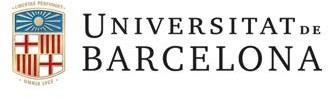 sed.informacio.audiovisuals@ub.edu En/Na 	, amb DNI  	Domicili:  	Població: 	Codi postal:  	Telèfon: 	e-mail  	EXPOSO:  	SOL·LICITO:  	Barcelona,  	(signatura)DEGÀ DE LA FACULTAT D’INFORMACIÓ I MITJANS AUDIOVISUALS